Μετά από επικοινωνία σας με την εταιρεία μας, σας στέλνω λίστα με τα προϊόντα μας, τα οποία δεν περιέχουν γλουτένη ή ίχνη αυτής.GREEN COLAPURE COLABLE ΠορτοκαλάδαBLE ΛεμονάδαBLE ΒυσσινάδαGREEN MOUNTAIN ΓκαζόζαGR8 COLAMIX & MATCH SODAMIX & MATCH TONIKΣτη διάθεσή σας για οποιαδήποτε διευκρίνηση.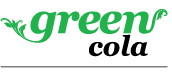 Elena MitromaraGreen Cola Hellas SA